 KEMENTERIAN AGAMA REPUBLIK INDONESIA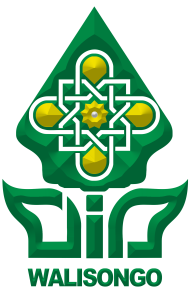 UNIVERSITAS ISLAM NEGERI WALISONGO SEMARANGFAKULTAS ILMU TARBIYAH DAN KEGURUANJalan Prof. Hamka Km.2 Semarang 50185Telepon 024-7601295, Faksimile 024–7615387www.walisongo.ac.idSURAT KETERANGAN MENYAKSIKANUJIAN KOMPREHENSIF / MUNAQOSAH SKRIPSIDiberikan Kepada 	:Nama			:NIM / Jurusan		:Atas partisipasinya dalam menyaksikan ujian Komprehensif / Munaqosah SkripsiSemarang, ................................................Sekretaris Sidang.........................................Semarang, ................................................Sekretaris Sidang.........................................Semarang, ................................................Sekretaris Sidang.........................................Formulir Surat Keterangan ini digunakan sebagai salah satu syarat pendaftaran ujian Komprehensif / Munaqosah Skripsi yang dilaksanakan pada hari dan majelis yang berbeda.